Муниципальное бюджетное  дошкольное образовательное учреждение«Центр развития ребенка - Детский сад №7 «Остров сокровищ» г.Якутск, ул. Орджоникидзе 52/1, р.т. 40 – 37 – 75 ОТЧЕТвоспитательно-образовательной работы Муниципального бюджетного дошкольного образовательного учрежденияЦентр развития ребенка – Детский сад № 7 «Остров сокровищ» за 2016- 17 учебный годЗаведующая: Кириллина М.П. Заместитель заведующей по ОВР: Колмогорова Т.В.Старший воспитатель: Аубакирова О.А. Якутск 2017 г.ИНФОРМАЦИОННАЯ СПРАВКАКОЛИЧЕСТВО ВОЗРАСТНЫХ ГРУПП  -  12 1.2. КАЧЕСТВЕННЫЙ СОСТАВ ПЕДАГОГОВ1.3. РЕАЛИЗУЕМЫЕ ПРОГРАММЫ 1.4. ИННОВАЦИОННО - ЭКСПЕРИМЕНТАЛЬНАЯ РАБОТА2. ОХРАНА И УКРЕПЛЕНИЕ ЗДОРОВЬЯ ДЕТЕЙ2. 1. ФОРМЫ И МЕТОДЫ ОЗДОРОВЛЕНИЯ ДЕТЕЙОрганизационно-профилактическая работа:- Составление плана прививок;- Осмотр вновь поступивших в учреждение детей;- Контроль подбора мебели в соответствии с ростом детей;- проведение антропометрии у детей 2 раза в год;Стимулирующая терапия: - иммунизация: Вакцинация против гриппа охвачено 81%; - витаминизация: поливитамин – октябрь, март, апрель, май;Витаминные соки «Шиповник» в чередовании с «Лимонным напитком»;Аскорбиновая кислота – витаминизация III блюда.Второй завтрак – фрукты Физические упражнения:- утренняя гимнастика;-гимнастика для осанки, профилактика плоскостопия; - физкультурно - оздоровительные занятия;- подвижные и динамичные игры;- профилактическая гимнастика;- спортивные игры;- прогулки.Гигиенические и водные процедуры:- умывание, мытье рук;- обеспечение чистоты среды.Активный отдых:- развлечения, праздники;- игры-забавы. Плановый осмотр специалистами детской городской поликлиники №1. 2.2. ПОКАЗАТЕЛИ ЗДОРОВЬЯ ДЕТЕЙ         В последние годы отмечается рост заболеваемости детей практически по всем классам болезней и всем возрастным группам. Наиболее выраженный рост заболеваемости отмечается среди детей в возрасте от 3 до 5 лет, совпадающий с периодом адаптации в детском саду. Также сохраняются негативные тенденции динамики основных показателей, характеризующих  состояние здоровья детского населения.            Так, структура заболеваемости воспитанников детского сада в течение последних трех лет показана в таблице.Полученные результаты анализа заболеваемости свидетельствуют о том, что среди болезней органов дыхания наибольший удельный вес занимают ОРВИ (в 2014г.-88,3%, а в 2016г.-84,9%). Но, несмотря на это снизилось количество случаев заболеваемости пневмонией, а в 2016г. не отмечалось случаев пневмоний в нашем саду (в 2014г.-0,7%, а 2015г.-0,5%), бронхитом (в 2014г.-5,3%, а 2016г.-4,6%) и тонзиллитом (в 2014г.-5,7%, а 2016г.-4,4%). А среди болезней ЛОР – органов высоки показатели заболеваемости по острым синуситам (в 2014г.-75,0%, а 2016г.-80,9%). Показатели болезней органов пищеварения и мочевыводящих путей за период 2014-2016г. существенно изменились в сторону снижения; но в то же время наблюдается увеличение частоты заболеваний острым гастритом (в 2014г.-47,4%, а 2016г.-66,7%). В 2016г. увеличились показатели болезней органов зрения почти в 2 раза (в 2014г.-0,5%, в 2015г.-0,5%).Таким образом,сравнительный анализ заболеваемости показывает, что за последние три года увеличиваются показатели болезни органов дыхания (в 2014г.-89,2%, а в 2016г.-91,4%) и болезни органов зрения (в 2014г.-0,5%, а в 2016г.-0,98%).  А также частота заболеваний острым гастритом имеет тенденцию к повышению. Показатели индекса здоровья детей            Сравнительный анализ показателя индекса здоровья детей показывает, что за последние три года снижаются показатели (в 2014г.-25%, а в 2016г.-13,7%) Это может быть связано с ухудшением общего состояния здоровья детского населения.Показатели посещаемости детей в детском садуАнализ посещаемости показал, что в среднем посещаемость детьми детского сада ежегодно увеличивается. В 2014г. составлял  89,8%, в  2015г. – 98,8%, в 2016г. – 101,6%. Это может быть связано с увеличением количества детей в детском саду, также и снижением пропуска детьми детского сада.Детодни по детскому садуОбщая заболеваемостьГруппы здоровья 3. ФИЗИЧЕСКОЕ РАЗВИТИЕ3.1. ПОКАЗАТЕЛИ ФИЗИЧЕСКОЙ ПОДГОТОВЛЕННОСТИ ДЕТЕЙ. за 2016 – 2017 уч. год Начало года Конец года3.2. СИСТЕМА РАБОТЫ ПО ФИЗИЧЕСКОЙ КУЛЬТУРЕ В ДОУ.3.3. ОРГАНИЗАЦИЯ ФИЗКУЛЬТУРНО - ОЗДОРОВИТЕЛЬНЫХ МЕРОПРИЯТИЙ 4. ИНТЕЛЛЕКТУАЛЬНО – ЛИЧНОСТНОЕ РАЗВИТИЕ ДЕТЕЙ.4.1. ОПРЕДЕЛЕНИЕ УРОВНЯ  РАЗВИТИЯ ДЕТЕЙ ПО ОСНОВНЫМ РАЗДЕЛАМ ПРОГРАММЫ  ЗА 2016  -17 учебный год. 4.3. УЧАСТИЕ ВОСПИТАННИКОВ В МЕРОПРИЯТИЯХ РАЗНОГО УРОВНЯ СРАВНИТЕЛЬНАЯ ТАБЛИЦА УЧАСТИЯ ВОСПИТАННИКОВСРАВНИТЕЛЬНАЯ ТАБЛИЦА РЕЗУЛЬТАТИВНОСТИ УЧАСТИЯ ВОСПИТАННИКОВ 4.4. ОРГАНИЗАЦИЯ МЕРОПРИЯТИЙ В ДОУ СПОСОБСТВУЮЩИЕ ИНТЕЛЛЕКТУАЛЬНО – ЛИЧНОСТНОМУ РАЗВИТИЮ  ДЕТЕЙ. 4.5. ДОПОЛНИТЕЛЬНОЕ ОБРАЗОВАНИЕ ДЕТЕЙ РЕЗУЛЬТАТЫ МОНИТОРИНГААналитический отчет о работе педагога ИЗО -деятельности Проведение художественно-эстетических занятий на основе программы «Цветные ладошки» Лыковой И.А.( 5-6 лет),  «Художественно-эстетическое развитие» Н.Н. Леонова (5-7 лет), «Художественное развитие детей» Т.И. Бобкова, В.Б. Красносельская, Н.Н. Прудыус (6-7 лет), «Художественная мастерская для детей» Сьюзан Швейк.Охвачено общее количество детей: старшая группа- 41 ребёнок, подготовительная группа – 69 детей.Результаты обследования детей на уровень развития творческих способностей детей по методике Комаровой Т.С.Вывод: Темп работы детей медленный, затрудняются в передаче сюжетной композиции  рисунка по всему пространству листа (перспективы). В старших группах дети раскрашивают размашистыми крупными движениями, иногда выходящие за пределы контура.На следующий год пути преодоления трудностей:Работа с детьми по развитию креативности воображения.Развивать умение детей владеть различными видами техник рисования и их комбинирование.Взаимодействие с воспитателями по улучшению графомоторных навыков у детей.Отчет о работе ПДО по информатикеПрограмма «Занимательная информатика» построена с учетом возрастных особенностей, детей и рассчитана на 2 года обучения, предусматривает преемственность содержания по разделам, ориентирована на детей в возрасте 5-7 лет.год обучения (охват 14 детей) - «Моя первая информатика» (5-6 лет) представляет собой серию упражнений и игр, предваряющую традиционную информатику в компьютерном классе. В этот период закладывается первое представление о знаковом мире, способах получения информации, правилах обращения с компьютером, его составных частей, таких понятий как компьютерная графика, конструирование. Происходит формирование основ логического, системного мышления, умений систематизировать, выделять часть из общего, умения находить закономерности, различать и выделять признаки, состав предметов.год обучения (охват 18 детей) - «Мой друг - компьютер» (6-7 лет) является продолжением программы первого года обучения, дополняет её, а также знакомит детей и формирует навыки применения и использования информационных технологий, графического редактора «Paint», «MicrosoftPowerPoint», «MicrosoftWord» конструирования, программирования. Знакомит с такими понятиями, как: жесткий диск, электронные носители, хранение информации, память, назначение и устройство компьютера, пиктограмма, сопоставление, алгоритм и т.д.В непосредственной образовательной деятельности кружка «Занимательная информатика» используется интерактивная доска и как наглядное средство, и как инструмент обучения и развития.  Вывод:  В старшей группе детей  затрудняются в разделах информационные технологии, слабо развита моторика и координация движений при использовании мышки.Вывод:  В подготовительной группе дети хорошо владеют информацией, выполняют все действия с мышкой, создают слайд презентации, а так же набирают текст.На следующий год пути преодоления трудностей:Работа с детьми старшей группы по развитию мелкой моторики.Развивать у детей подготовительных групп скорость набора текста.Взаимодействие с воспитателями по развитию логического мышления у детей.МУЗЫКАЛЬНОЕ РАЗВИТИЕ 5.1. УРОВЕНЬ МУЗЫКАЛЬНОГО РАЗВИТИЯ ДЕТЕЙ КОРРЕКЦИОННО – РАЗВИВАЮЩАЯ РАБОТА 6.1. ПСИХОЛОГИЧЕСКОЕ СОПРОВОЖДЕНИЕ УЧЕБНО-ВОСПИТАТЕЛЬНОГО ПРОЦЕССАРезультаты мониторинга адаптации детей к детскому садуГрупповая динамика адаптации детейПсихологическое развитие детей подготовительных к школе группПо результатам скринингового обследования в подготовительных к школе группах дети имеют высокий % школьной готовности на конец года, некоторые дети нуждающиеся в дополнительных занятиях по развитию: математических представлений (> ˂), звуко-буквенном построении слова (фонетическое восприятия),зеркальное письмо; общая осведомлённость знаний окружающего мира и пространственно-временных представлений, недостаточно ориентируются во времени суток (когда завтракаем-ужинаем, утро-день), слабо социализированы (затрудняются назвать домашний адрес, профессии родителей), путают лево-право, механическое заучивание счёта (затрудняются в обратном счёте чисел); развитие произвольности в пространстве, сенсорно-моторная координация (лево-право, вверх-вниз), графические навыки слабо сформированы (сильный нажим, неровность линий, неточность переноса элементов, перекосы).Результатам мониторинга социально-коммуникативной компетентности детей коррекционной группы 5-6 летНоябрь – 2016 г (начало года)	Апрель-2017г (конец года)Консультативная работа.Работа с родителями (разработана программа Детско-родительскихкоуч-встреч)Темы дистанционных консультаций психолога для родителей «Консультационного пункта» на сайте:В течение всего года проводились индивидуальные консультации родителей по проблемам: тревожности, проблемах в общении со сверстниками, готовности к школьному обучению, агрессивности, вредные привычки и чрезмерная компьютерная увлечённость. С родителями, детьми были проведены необходимые диагностические мероприятия, даны рекомендации, консультирование по результатам проведённых  диагностик.Работа с педагогамиС педагогами проведён семинар-практикум:  «Личность современного педагога» и анкетирование на «Микроклимат в коллективе» по данной теме (37 педагогов и сотрудников). Выступление  для «Школы молодого педагога»  по теме: «Нетрадиционные формы работы с родителями» с применением практических элементов игры и разработка буклета-памятки (результат: отзывы от воспитателей). В течение года велась консультативная работа по результатам диагностического обследования, проблемам детско-родительских взаимоотношений. Проектная совместно с воспитателями: среднихгруп и ГКП работа с родителями: Детско-родительский коучинг «Мукосолька»- развитие мелкой моторики, «Театрик» -психологические ресурсы драматизации сказки для развития эмоционального и творческого потенциала детей , «Сенсорное развитие детей 3 лет».Анкетирование сотрудников ДОУ  на микроклимат (по А.Ф.Фидлеру) и групповое сплочение в коллективе. Приняло участие - 37 педагогов и сотрудников Д\с.   Дата: октябрь 2016 г.Взаимоотношения в коллективе, его сплоченность в значительной мере зависят от того, что собой представляют сами члены коллектива, каковы их личностные качества и культура общения, проявляющаяся в степени эмоциональной теплоты, симпатии или антипатии. Преобладание тех или иных личностных качеств у членов коллектива влияет на отношения, складывающиеся внутри коллектива, характер его психического настроя, придает ему определенную особенность, которая может способствовать или мешать его сплочению. Особенно сильно препятствуют сплочению коллектива отрицательные черты характера: обидчивость, зависть, болезненное самолюбие. По результатам исследования в коллективе атмосфера достаточно благоприятна и выступает как одна команда, имеет  высокие показателей сплоченности, но нуждаются во взаимной поддержке.  Коллектив сформирован недавно, люди уже хорошо знают и привыкли друг к другу. В коллективе преобладают позитивные настроения, люди положительно оценивают своих коллег, готовы к сотрудничеству. 54 % респондентов удовлетворены атмосферой и данный коллектив полностью устраивает.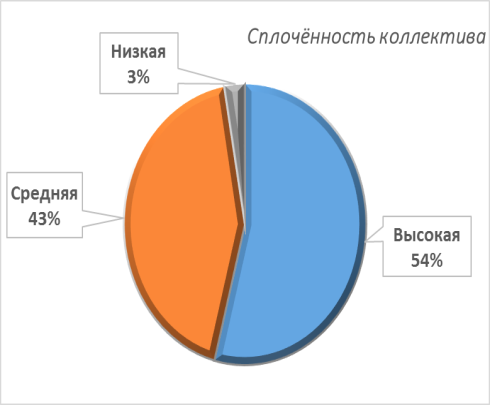 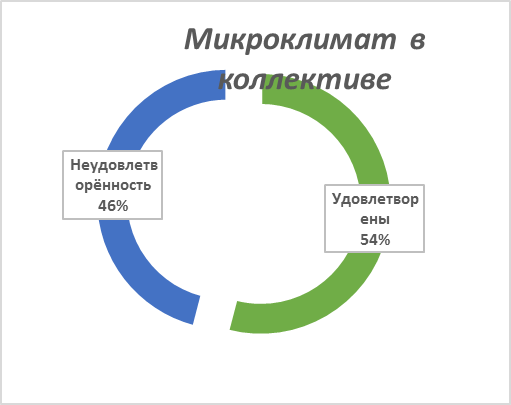 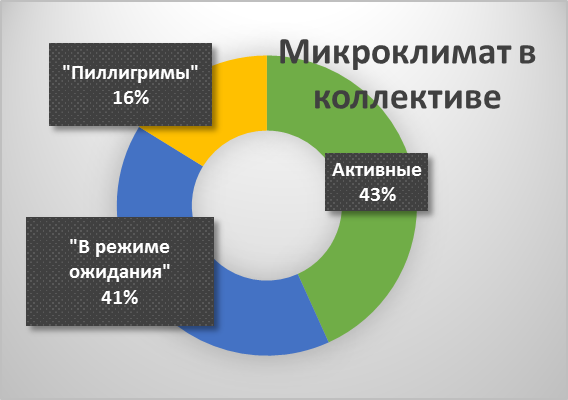 Просветительская работа.Оформление родительских уголков: Стендовая информация и выпуск брошюр-публикаций: Выпущены тематические буклеты: «Тесты для психологов: «Посади два дерева в саду. Проективный Э.Вартегга - черты личности и отношение к жизни», «Психологические сказки для детей», «Значение развития мелкой моторики: Пальчиковая гимнастика», «Правила эффективного общения» «Готовим ребёнка к школе. Тест на требовательность».5.2. ЛОГОПЕДИЧЕСКАЯ РАБОТА6. МЕТОДИЧЕСКАЯ РАБОТА 6.1. РАБОТА МЕТОДИЧЕСКОГО КАБИНЕТА МЕРОПРИЯТИЯ НА УРОВНЕ ГОРОДА, РЕСПУБЛИКИ ПРОВЕДЕННЫЕ В ДОУ. 6.3. УЧАСТИЕ ПЕДАГОГОВ В МЕРОПРИЯТИЯХ  ГОРОДА, РЕСПУБЛИКИ, РОССИИ.Показатели распространения опыта по годам(зафиксированное количество участия) 6.5. ПОВЫШЕНИЕ КВАЛИФИКАЦИИ ПЕДАГОГОВ 6.6. АТТЕСТАЦИЯ ПЕДАГОГОВ7. ВЗАИМОДЕЙСТВИЕ С СЕМЬЕЙ Основные задачи сотрудничества Система работы ДОУ с семьейВозрастные группыКоличество группКоличество детейМладшая группа«Умники и умницы»(3 – 4года)обучение на русском языке145Средняя группа«Звездочки» (4-5 лет)обучение на русском языке244Средняя группа «АБВГдейка» (4-5 лет)обучение на русском языке244Старшая группа «Кунчээн» (5-6 лет)обучение на якутском языке344Старшая группа «Фантазеры»  (5-6 лет) обучение на русском языке339Старшая группа «Леди и джентльмены» (5-6 лет)обучение на русском языке341Разновозрастная группа (5-6 -7 лет)компенсирующей направленности «Почемучки»обучение на русском языке (логопедическая)120Подготовительная группа (6-7 лет)  «Вундеркинды»  обучение на русском языке437Подготовительная группа (6-7 лет) «Знайки» обучение на русском языке439Подготовительная группа   (6-7 лет) «Развивайка»  обучение на русском языке440Разновозрастная  группа (5-7 лет) «Сайдыы»  обучение на якутском языке437Группа кратковременного пребывания разновозрастная (2 – 4 года)126Всего12456 (444 по мунзаданию)должностьКол-воПед. стажПед. стажСтаж в данном ДОУСтаж в данном ДОУобразованиеобразованиеобразованиеКвалификационная категорияКвалификационная категорияКвалификационная категорияКвалификационная категориядолжностьКол-воПед. стажПед. стажСтаж в данном ДОУСтаж в данном ДОУвысшеенеоконч. высшееСреднее спец.высшаяперваяСЗД Без кат.Заместитель заведующей по ОВР 111Старший воспитатель 111Инструктор физкультуры21111Музыкальный  руководитель222Педагог ДО3312Учитель - логопед222Педагог - психолог111воспитатели23До 5 лет9До 5 лет2020310562воспитатели23До 10 лет4До 10 лет920310562воспитатели23До 15 лет12До 15 лет-20310562воспитатели23До 20 лет3До 20 лет-20310562воспитатели23свыше20 лет7свыше20 лет-20310562363527296158103Образовательная областьОсновные образовательные компонентыФедеральный уровеньПарциальные программыПрограммы дополнительного образованияФизическая культураРазвитие физических качеств.Примерная основная общеобразовательная программа дошкольного образования под ред. Н.Е. Веракса «От рождения до школы»  Нормативно – методические документы по физическому развитию дошкольников в РС (Я)  С.И. Захаров; Физическая культураНакопление и обогащение двигательного опытаПримерная основная общеобразовательная программа дошкольного образования под ред. Н.Е. Веракса «От рождения до школы»  Нормативно – методические документы по физическому развитию дошкольников в РС (Я)  С.И. Захаров; Физическая культураФормирование потребности в двигательной активности и физическом совершенствовании.Примерная основная общеобразовательная программа дошкольного образования под ред. Н.Е. Веракса «От рождения до школы»  Нормативно – методические документы по физическому развитию дошкольников в РС (Я)  С.И. Захаров; ЗдоровьеСохранение и укрепление физического и психического здоровья.Примерная основная общеобразовательная программа дошкольного образования под ред. Н.Е. Веракса «От рождения до школы»   Программа укрепления и сохранения здоровья и формирования ЗОЖ детей дошкольного возраста «Островок здоровья» разработчик: Колмогорова Т.В. ЗдоровьеВоспитание культурно-гигиенических навыков.Примерная основная общеобразовательная программа дошкольного образования под ред. Н.Е. Веракса «От рождения до школы»   Программа укрепления и сохранения здоровья и формирования ЗОЖ детей дошкольного возраста «Островок здоровья» разработчик: Колмогорова Т.В. ЗдоровьеФормирование представлений о ЗОЖ.Примерная основная общеобразовательная программа дошкольного образования под ред. Н.Е. Веракса «От рождения до школы»   Программа укрепления и сохранения здоровья и формирования ЗОЖ детей дошкольного возраста «Островок здоровья» разработчик: Колмогорова Т.В. БезопасностьФормирование представлений об опасных ситуациях и способах поведения в них.Примерная основная общеобразовательная программа дошкольного образования под ред. Н.Е. Веракса «От рождения до школы»   Базовая программа для национальных детских садов «Тосхол»  под ред. М.Н. Харитоновой и др.; Авдеева О.Н., Князева О.Л., Стеркина Р.Б. «Основы безопасности детей дошкольного возраста».БезопасностьПриобщение к правилам безопасного поведения.Примерная основная общеобразовательная программа дошкольного образования под ред. Н.Е. Веракса «От рождения до школы»   Базовая программа для национальных детских садов «Тосхол»  под ред. М.Н. Харитоновой и др.; Авдеева О.Н., Князева О.Л., Стеркина Р.Б. «Основы безопасности детей дошкольного возраста».БезопасностьПередача знаний о правилах безопасности дорожного движения.Примерная основная общеобразовательная программа дошкольного образования под ред. Н.Е. Веракса «От рождения до школы»   Базовая программа для национальных детских садов «Тосхол»  под ред. М.Н. Харитоновой и др.; Авдеева О.Н., Князева О.Л., Стеркина Р.Б. «Основы безопасности детей дошкольного возраста».БезопасностьОсмотрительное отношение к самому себе.Примерная основная общеобразовательная программа дошкольного образования под ред. Н.Е. Веракса «От рождения до школы»   Базовая программа для национальных детских садов «Тосхол»  под ред. М.Н. Харитоновой и др.; Авдеева О.Н., Князева О.Л., Стеркина Р.Б. «Основы безопасности детей дошкольного возраста».СоциализацияРазвитие игровой деятельности детей.Примерная основная общеобразовательная программа дошкольного образования под ред. Н.Е. Веракса «От рождения до школы»   Базовая программа для национальных детских садов «Тосхол»  под ред. М.Н. Харитоновой и др.; Т.П. Трусорукова «Психопрофилактика и коррекционные занятия;О.Ю. Машталь «Развитие способности детей»;«Нейропсихологическая программа» СоциализацияПриобщение к элементарным нормам и правилам взаимоотношений со взрослыми и сверстниками.Примерная основная общеобразовательная программа дошкольного образования под ред. Н.Е. Веракса «От рождения до школы»   Базовая программа для национальных детских садов «Тосхол»  под ред. М.Н. Харитоновой и др.; Т.П. Трусорукова «Психопрофилактика и коррекционные занятия;О.Ю. Машталь «Развитие способности детей»;«Нейропсихологическая программа» СоциализацияФормирование гендерной, семейной, гражданской принадлежности, патриотических чувств.Примерная основная общеобразовательная программа дошкольного образования под ред. Н.Е. Веракса «От рождения до школы»   Базовая программа для национальных детских садов «Тосхол»  под ред. М.Н. Харитоновой и др.; Т.П. Трусорукова «Психопрофилактика и коррекционные занятия;О.Ю. Машталь «Развитие способности детей»;«Нейропсихологическая программа» ТрудРазвитие трудовой деятельности.Примерная основная общеобразовательная программа дошкольного образования под ред. Н.Е. Веракса «От рождения до школы»   Базовая программа для национальных детских садов «Тосхол»  под ред. М.Н. Харитоновой и др.; ТрудВоспитание ценностного отношения к труду.Примерная основная общеобразовательная программа дошкольного образования под ред. Н.Е. Веракса «От рождения до школы»   Базовая программа для национальных детских садов «Тосхол»  под ред. М.Н. Харитоновой и др.; ТрудФормирование представлений о труде взрослых, его роли в обществе и жизни человека.Примерная основная общеобразовательная программа дошкольного образования под ред. Н.Е. Веракса «От рождения до школы»   Базовая программа для национальных детских садов «Тосхол»  под ред. М.Н. Харитоновой и др.; ПознаниеСенсорное развитие.Примерная основная общеобразовательная программа дошкольного образования под ред. Н.Е. Веракса «От рождения до школы»   Базовая программа для национальных детских садов «Тосхол»  под ред. М.Н. Харитоновой и др.; Примерная общеобразовательная программа дошкольного образования «Мир открытий» ПознаниеРазвитие познавательно-исследовательской и продуктивной (конструктивной) деятельности.Примерная основная общеобразовательная программа дошкольного образования под ред. Н.Е. Веракса «От рождения до школы»   Базовая программа для национальных детских садов «Тосхол»  под ред. М.Н. Харитоновой и др.; Примерная общеобразовательная программа дошкольного образования «Мир открытий» ПознаниеФЭМП.Примерная основная общеобразовательная программа дошкольного образования под ред. Н.Е. Веракса «От рождения до школы»   Базовая программа для национальных детских садов «Тосхол»  под ред. М.Н. Харитоновой и др.; Примерная общеобразовательная программа дошкольного образования «Мир открытий» ПознаниеФормирование целостной картины мира, расширение кругозора.Примерная основная общеобразовательная программа дошкольного образования под ред. Н.Е. Веракса «От рождения до школы»   Базовая программа для национальных детских садов «Тосхол»  под ред. М.Н. Харитоновой и др.; Примерная общеобразовательная программа дошкольного образования «Мир открытий» КоммуникацияРазвитие свободного общения взрослого и детей.Примерная основная общеобразовательная программа дошкольного образования под ред. Н.Е. Веракса «От рождения до школы»   Базовая программа для национальных детских садов «Тосхол»  под ред. М.Н. Харитоновой и др.; Коррекционные программы Коноваленко С.В., Коноваленко В.В., Шаховская С.Н.Примерная адаптированная основная образовательная программа для детей с тяжелыми нарушениями речи (общим недоразвитием речи) с 3 до 7 летКоммуникацияРазвитие всех компонентов устной речи детей.Примерная основная общеобразовательная программа дошкольного образования под ред. Н.Е. Веракса «От рождения до школы»   Базовая программа для национальных детских садов «Тосхол»  под ред. М.Н. Харитоновой и др.; Коррекционные программы Коноваленко С.В., Коноваленко В.В., Шаховская С.Н.Примерная адаптированная основная образовательная программа для детей с тяжелыми нарушениями речи (общим недоразвитием речи) с 3 до 7 летКоммуникацияОвладение нормами речи.Примерная основная общеобразовательная программа дошкольного образования под ред. Н.Е. Веракса «От рождения до школы»   Базовая программа для национальных детских садов «Тосхол»  под ред. М.Н. Харитоновой и др.; Коррекционные программы Коноваленко С.В., Коноваленко В.В., Шаховская С.Н.Примерная адаптированная основная образовательная программа для детей с тяжелыми нарушениями речи (общим недоразвитием речи) с 3 до 7 летЧтение художественной литературыФормирование целостной картины мира, ценностных представлений.Примерная основная общеобразовательная программа дошкольного образования под ред. Н.Е. Веракса «От рождения до школы»   Базовая программа для национальных детских садов «Тосхол»  под ред. М.Н. Харитоновой и др.; Чтение художественной литературыРазвитие литературной речи.Примерная основная общеобразовательная программа дошкольного образования под ред. Н.Е. Веракса «От рождения до школы»   Базовая программа для национальных детских садов «Тосхол»  под ред. М.Н. Харитоновой и др.; Чтение художественной литературыПриобщение к словесному искусству.Примерная основная общеобразовательная программа дошкольного образования под ред. Н.Е. Веракса «От рождения до школы»   Базовая программа для национальных детских садов «Тосхол»  под ред. М.Н. Харитоновой и др.; Художественное творчествоРазвитие продуктивной деятельности детей (р,л,ап,х/труд).Примерная основная общеобразовательная программа дошкольного образования под ред. Н.Е. Веракса «От рождения до школы»   Базовая программа для национальных детских садов «Тосхол»  под ред. М.Н. Харитоновой и др.; Рабочая программа кружка по изобразительной  деятельности «Красочный островок», разработчик: Кондакова С.Н. Художественное творчествоРазвитие детского творчества.Примерная основная общеобразовательная программа дошкольного образования под ред. Н.Е. Веракса «От рождения до школы»   Базовая программа для национальных детских садов «Тосхол»  под ред. М.Н. Харитоновой и др.; Рабочая программа кружка по изобразительной  деятельности «Красочный островок», разработчик: Кондакова С.Н. Художественное творчествоПриобщение к изобразительному искусству.Примерная основная общеобразовательная программа дошкольного образования под ред. Н.Е. Веракса «От рождения до школы»   Базовая программа для национальных детских садов «Тосхол»  под ред. М.Н. Харитоновой и др.; Рабочая программа кружка по изобразительной  деятельности «Красочный островок», разработчик: Кондакова С.Н. МузыкаРазвитие музыкально-художественной деятельностиПримерная основная общеобразовательная программа дошкольного образования под ред. Н.Е. Веракса «От рождения до школы»   «Ладушки» И.А. Новоскольцева; М.А. Каплунова;«ВеДеДо» М.С. КоренблитРабочая программа по хореографии разработчик:  Тюменцева Е.В. Срок Статус Название Этап С 2016 – 2019 г. Республиканская площадка ИРО и ПК РС (Я) Апробация примерной программы «Веселый День Дошкольника» М.С. КоренблитаВнедренческий 2016 – 2018 г. Городская экспериментальная площадка Управления образования Окружной администрации Г. Якутска Внедрение Профессионального стандарта педагога Аналитический №Заболеваемость2014г.2014г.2014г.2015г.2015г.2015г.2016г.2016г.2016г.№Заболеваемостьабс.ч.%%абс.ч.%%абс.ч.%%Количество детей3953953954304304304204204201.Болезни органов дыхания:81481489,297897891,71117111791,4    - ОРВИ71971988,388388390,394894884,9    - Пневмония660,7550,5---    - Бронхит, трахеит43435,342424,352524,6    - Тонзиллит, фарингит46465,748484,949494,42.Болезни органов пищеварения:19192,123232,215151,2    - Стоматит5526,35521,72213,3    - Гастрит9947,4121252,2101066,7    - ДЖВП5526,36626,13320,03.Болезни ЛОР – органов:16161,821212,021211,7    - Синусит121275,0161676,2171780,9    - Отит4425,05523,84419,14.Болезни органов зрения:550,5660,512120,98    - Конъюнктивит4480,04466,76650,05.Болезни мочевыводящих путей550,5440,4330,256.Инфекционные болезни:25252,7440,425252,05    - Ветряная оспа242496,044100,0232392,0    - Скарлатина114,0---228,08.Травмы:660,7440,4440,39.Прочие заболевания:23232,526262,429292,410.Всего:9139131066106612221222№группыКол-во детейКол-во здоровых  детей%1младшая группа (3 – 4 лет) «Умники и умницы»4536%2Средняя группа №1 (4-5 лет) «Звездочки»44511%3Средняя группа №2 (4-5 лет) «АБВГДЕйка» 44716%4Старшая группа №1 (5-6 лет) «Кунчээн» 431126%5Старшая группа №2 (5-6 лет) «Леди и джентльмены» 40410%6Старшая группа №3 (5-6 лет) «Фантазеры»40нет0%7подготовительная группа №1 (6-7 лет) «Развивайки» 39718%8подготовительная  группа №2 «Вундеркинды»36925%9подготовительная группа №3 (6-7 лет) «Знайки»35926%10Подготовительная группа  №4 (6-7 лет) «Сайдыы» 361028%11 Старше-подготовительная логопедическая  группа (5-7 лет) «Почемучки»19210%12Группа кратковременного пребывания  разновозрастная23626%по саду 44473 17%ГодаКоличество всего  детейКоличество здоровых детейПоказатели индекса здоровья (в %)2014 – 2015 г.3959825%2015 – 2016 г. 4309121,1%2016 – 2017 г. 4206017% МесяцРабочие дниУмники и умницы звездочкиАБВГДейка КунчээнЛеди  и Джентльмены Фантазеры ПочемучкиВундеркиндыРазвивайкаЗнайкиСайдыыГКП «Островок»Общая посещаемостьСентябрь203564813335945374532105403984434901234958Октябрь204896265656074764782895825615066332146026Ноябрь204796255825885884952545755315085642236012Декабрь213814895345055244442314735364595511905317Январь16261400360358243308132322317342286973432Февраль173413843824053763272013814132564161804062Март215125626176675675602564995665445952476192апрель185185255815425124212385145054725162235567май195155045726745284522385415725565882485988Всего17238524596452649404357393820494427439940864639174547554Из них: Болезней в период сентября по декабрь 2016 гБолезней с января по май 2017 гЗа учебный год ОРВИ5115711082Бронхит8484145Ангина262651Кишечные445Скарлатина222Ветряная оспа404041Прочие1601602767158871602ДатаФормаУчастники Октябрь Диагностика ф к. по «Кэнчээри»Январь Окружные спортивные соревнования  «Веселые старты»подготовительные группы.Февраль Развлечения ко дню защитника отечества: смотр строя и песни;Дети старших, подготовительных групп Март «Мама папа и я – спортивная семья» - 2 местосборная старших и подг групп.Родители, дети Апрель Месячник здоровья.Дети старших, подготовительных групп ГруппаОбразовательные области программыОбразовательные области программыОбразовательные области программыОбразовательные области программыОбразовательные области программыОбразовательные области программыОбразовательные области программыОбразовательные области программыГруппа«Социально-коммуникативное развитие»«Социально-коммуникативное развитие»«Познавательное развитие»«Речевое развитие»«Художественно – эстетическое развитие»«Физическое развитие»«Музыкальное развитие»ИТОГО:1.Младшая группа«Умники и умницы»В-21%В-21%В-28%В-35%В-26%В-95,3%В-75,7%В-21%1.Младшая группа«Умники и умницы»С-79%С-79%С-65%С-58%С-67,4%С-4,7%С-24,3%С-79%1.Младшая группа«Умники и умницы»Н-0%Н-0%Н-7%Н-7%Н-6,9%Н-0%Н-0%Н-0%2.Средняя группа«Звездочки»В-95%В-95%В-48%В-72%В-65%В-69%В-55%В-15%2.Средняя группа«Звездочки»С-5%С-5%С-52%С-28%С-32%С-31%С-45%С-85%2.Средняя группа«Звездочки»Н-0%Н-0%Н-0%Н-0%Н-0%Н-0%Н-0%Н-0%3.Средняя группа«АБВГДЕЙКИ»В-46%В-46%В-58%В-3%В-12%В-30%В-98%В-76%3.Средняя группа«АБВГДЕЙКИ»С-54%С-54%С-42%С-91%С-85%С-70%С-2%С-23%3.Средняя группа«АБВГДЕЙКИ»Н-0%Н-0%Н-0%Н-6%Н-3%Н-0%Н-0%Н-0%4.Старшая группа«Леди и джентльмены» В-56%В-56%В-46%В-36%В-21%В-28%В-88%В-36%4.Старшая группа«Леди и джентльмены» С-38%С-38%С-49%С-54%С-72%С-71%С-12%С-59%4.Старшая группа«Леди и джентльмены» Н-6%Н-6%Н-5%Н-10%Н-7%Н-1%Н-0%Н-5%5.Старшая группа«Кунчээн»В-92%В-92%В-88%В-50%В-71%В-40%В-83%В-69%5.Старшая группа«Кунчээн»С-3%С-3%С-10%С-38%С-26%С-60%С-17%С-29%5.Старшая группа«Кунчээн»Н-5%Н-5%Н-2%Н-12%Н-3%Н-0%Н-0%Н-2%6. Старшая группа«Фантазеры»В-98%В-98%В-48%В-48%В-55%В-8%В-87,5%В-50%6. Старшая группа«Фантазеры»С-2%С-2%С-47%С-47%С-40%С-92%С-12,5%С-45%6. Старшая группа«Фантазеры»Н-0%Н-0%Н-5%Н-5%Н-5%Н-0%Н-0%Н-5%7.  Логопедическая группа«Почемучки»» В-68%В-68%В-95%В- 52%В-53%В-30%В-33%В-68%7.  Логопедическая группа«Почемучки»» С-32%С-32%С-5%С-37%С-47%С-70%С-50 %С-32%7.  Логопедическая группа«Почемучки»» Н-0%Н-0%Н-0%Н-10%Н-0%Н-0%Н-17%Н-0%8.Подготовительная группа«Вундеркинды»В-85%В-85%В-64%В-64%В-64%В-24%В-81,9%В-64%8.Подготовительная группа«Вундеркинды»С-15%С-15%С-36%С-30%С-36%С-76%С-18,1%С-36%8.Подготовительная группа«Вундеркинды»Н-0%Н-0%Н-0%Н-26%Н-0%Н-0%Н-0%Н-0%9.Подготовительная группа«Развивайка»В-42%В-42%В-23%В-29%В-82%В-31%В-91%В-34%9.Подготовительная группа«Развивайка»С-58%С-58%С-77%С-71%С-18%С-69%С-9%С-66%9.Подготовительная группа«Развивайка»Н-0%Н-0%Н-0%Н-0%Н-0%Н-0%Н-0%Н-0%10.Подготовительная группа «Знайки»10.Подготовительная группа «Знайки»В-100%В-80,6%В-30%В-80,5%В-22%В-74%В-81%10.Подготовительная группа «Знайки»10.Подготовительная группа «Знайки»С-0%С-19,4%С-64%С-19,5%С-78%С-26%С-19%10.Подготовительная группа «Знайки»10.Подготовительная группа «Знайки»Н-0%Н-0%Н-6%Н-0%Н-0%Н-0%Н-0%11.подготовительная группа«Сайдыы»11.подготовительная группа«Сайдыы»В-84,2%В-41,7%В-31%В-68,4%В-22%В-91,7%В-63%11.подготовительная группа«Сайдыы»11.подготовительная группа«Сайдыы»С-15,8%С-58,3%С-69%С-31,6%С-78%С-8,3%С-37%11.подготовительная группа«Сайдыы»11.подготовительная группа«Сайдыы»Н-0%Н-10%Н-0%Н-0%Н-0%Н-0%Н-0%Тема мероприятияФ.И.О. руководителя, должностьУчастникиРезультативность (примечание)IV Региональный конкурс – фестиваль «Зима начинается с Якутии»Васильева Н.П. – муз.руководитель ст. гр. «Кунчээн» Диплом 1 степени IV Региональный конкурс – фестиваль  «Зима начинается с Якутии»Васильева Н.П. – муз.руководительВокальный ансамбль девочекподг. группа «Развивайка» Лауреаты 2 – й степени. IV Региональный конкурс – фестиваль  «Зима начинается с Якутии»Васильева Н.П. – муз.руководительВокальный ансамбль девочекподг. группа «Вундеркинды» Лауреаты 1 – й степени. IV Региональный конкурс – фестиваль  «Зима начинается с Якутии»Степанова Н.Н. Седалищева М.ИКлимова К.Н.   Студия моды «Забавушка» Дипломанты 1 – й степени.  IV Региональный конкурс – фестиваль  «Зима начинается с Якутии»Золотарева В.И. – муз.руководительВокальный ансамбль«Оьуор»Лауреат 1 степениIV Региональный конкурс – фестиваль  «Зима начинается с Якутии»Иванова А.И. Терехова Н.П.воспитатели Третьякова Дайаана Диплом 1 степени IV Региональный конкурс – фестиваль  «Зима начинается с Якутии»Менчагина Л.Н.Афанасьева В.П. Антонова Роза Лауреат 1 степени III Республиканский смотр конкурс «Музыка для всех»Васильева Н.П. – муз.руководительВокальный ансамбль девочекподг. группа Лауреаты 1 – й степени.V Международный фестиваль детского творчества  «Бриллиантовые нотки»Васильева Н.П. – муз.руководитель ст. гр. «Кунчээн» Лауреаты 1 степениV Международный фестиваль детского творчества  «Бриллиантовые нотки»Васильева Н.П. – муз.руководительВокальный ансамбль мальчиковподг. группа Лауреаты 1 – й степени.V Международный фестиваль детского творчества  «Бриллиантовые нотки»Золотарева В.И. – муз.руководительВокальный ансамбль«Оьуор»Лауреат 1 степениV Международный фестиваль детского творчества  «Бриллиантовые нотки»Кондакова С.Н. – ПДОВоспитанники изо – студии  «Красочный островок» Диплом V Международный фестиваль детского творчества    «Бриллиантовые нотки»Кондакова С.Н. – ПДОКолодезникова Эльза ДипломV Международный фестиваль детского творчества    «Бриллиантовые нотки»Афанасьева В.П.Менчагина Л.Н.Горохова Нина Лауреат 3 степени1 – й открытый межнациональный Республиканский фестиваль «Наследники великой Победы»Васильева Н.П. – муз.руководительВокальный ансамбль мальчиковподг. группа Лауреаты 1 – й степени.1 – й открытый межнациональный Республиканский фестиваль «Наследники великой Победы»Васильева Н.П. – муз.руководитель хор родители и дети Лауреаты 1 – й степени.Окружной музыкальный конкурс «Колокола памяти»Васильева Н.П. – муз.руководитель хор родители и детиЛауреат 3 степениРегиональный конкурс детских хоровых коллективовВасильева Н.П. – муз.руководитель  Ансамбль группы «Вундеркинды» и «Развивайка» Диплом 1 – й степени.Городской конкурс фестиваль под эгидой ЯГД и Лигой женщин «Город доброжелательный к детям»Золотарева В.И. – муз.руководительАнсамбль «Оьуор»Диплом 3 степениГородская олимпиада по риторике «Классики литературы - детям»Учитель логопед Климова К.Н.Батыгов Захирон Победитель в номинации «Оригинальность»Городская олимпиада по риторике «Классики литературы - детям»Учитель логопед Ефимова Л.И.Григорьева Алина 2 место Городской конкурсе поделок «Шкатулка сказок»по российским мультипликационным фильмамВоспитатели Терехова Н.П.Иванова А.И.Третьякова Дайаана1 место.Съемка в цикле передач «Биьикчээн»  НВК СахаАфанасьева Н.Г. -  воспитательдети подготовительной группы «Сайдыы»Сюжеты на актуальные темыСъемка в Республиканской телерадиокомпании «Полярная звезда» Васильева Н.П. - муз.руководительЗолотарева В.И. – муз.руководительдети подготовительных группмузыкальные номера  5 Республиканский фестиваль образовательной робототехники «РоБотс»Климова К.Н. - ПДОВоспитанники ст. и подг. групп1 место2 местоРеспубликанские соревнования по робототехнике «Икаренок»Климова К.Н. – ПДОВоспитанники  подг. групп 3 местоГородская олимпиада по информатике  среди детей дошкольного возраста «Основы информатики»Аубакирова О.А. - ПДО Николаев Миша1 местоГородской конкурс мелодиста Н. Макаровой «Комусыллык»Золотарева В.И. – муз.руководительАнсамбль «Оьуор»Лауреат 1 степениГородской конкурс мелодиста Н. Макаровой «Комусыллык»Васильева Н.П. – муз.руководительВокальный ансамбль девочекподг. группа  Гран - при25-я международная выставка «Мы дети одной планеты»г. ХабаровскКондакова С.Н. – ПДОКолодезникова ЭльзаДиодорова ГеляСертификатII Республиканский дистанционный конкурс детских рисунков «Моя Якутия»Кондакова С.Н. – ПДО Шадрина КираСертификатГородская олимпиада по рисованию среди детей дошкольного возрастаКондакова С.Н. – ПДО Кириллова Куннэй2-место«Яркая палитра природы Якутии»  КСЦ «Чэчир»Кондакова С.Н. – ПДОКолодезникова Эльза Грамота 1 место«Яркая палитра природы Якутии»  КСЦ «Чэчир»Кондакова С.Н. – ПДО  Воспитанники изо – студии  «Красочный островок»Сертификаты II открытое первенство РС(Я) среди детей ДОУ по фитнесс - аэробикеТренер по фитнессу Тюменцева Е.В.Воспитанники подг.гр. «Вундеркинды» СертификатII открытый Республиканский Фестиваль «Весна в кроссовках»Тренер по фитнессу Тюменцева Е.В.Воспитанники подг.гр. «Вундеркинды»II местоII открытый Республиканский Фестиваль «Весна в кроссовках»Тренер по фитнессу Тюменцева Е.В. Сборная команда садаIII местоРеспубликанский творческий конкурс игрушек-сувениров среди воспитанников ДОО  «Символ года»  Васильева Л.В.Лиханова А.А.воспитанники гр. «Звездочки» Сертификаты Республиканский конкурс рисунков «Детство начинается с Азбуки»Васильева Л.В.воспитанники гр. «Звездочки»СертификатыОкружная  НПК «Я познаю мир» Находкина С.Г.Тагрова М.С.Иванова Виолетта 1 место Окружной конкурс чтецов по произведениям П.Н. Тоббурокова  Габышева С.В.Сидорова Н.С.  Афанасьева Н.Г.Максимова Э.И.Слепцов Руслан Наумова Настя Шепелева Арина 2 место сертификат 1 место Окружной конкурс «Юный чтец»Афанасьева Н.Г.Максимова Э.И.Шепелева Арина3 место Окружной конкурс «Юный чтец»Менчагина Л.Н.Афанасьева В.П.Сусоева Вика Бало Тамара 2 местоНоминация Городской конкурс поделок «Река Лена – жемчужина республики» Иванова А.И.Терехова Н.П.Третьякова ДайаанаСертификат Чемпионат по русским шашкам среди ДОУ Октябрьского Афанасьева Н.Г.Максимова Э.И.Матвеев Аким 2 место Республиканский дистанционный конкурс рисунков  «Моя Якутия» Кириллова Н.С.Неустроева М.С.Кондакова С.Н.  Парникова Амелия Шадрина Кира Поощрительный приз Сертификат Городской творческий конкурс «Яркая палитра природы Якутии»Кондакова С.Н.Колодезникова Эльза1 место №Дата Название Возраст детей Сентябрь Творческий конкурс поделок к Году Кино «Шкатулка сказок»Осенняя  ярмарка Все группы 1Октябрь Концерт посвященный Дню материРазвлечение «Сентябринка, Октябринка, Ноябринка»День открытых дверей для родителей «Дополнительное образование детей» Все группы2Ноябрь Внутрисадовский конкурс по информатике Городской конкурс по информатике Открытые занятия для учителей МОБУ СОШ №17 День открытых дверей для родителей «Здоровье важнее всего»  3Декабрь Конкурс «Юный чтец»Выставка рисунков «Зимняя сказка»Конкурс «Талисман года»Презентация проекта совместного проекта с ВШМ РС (Я), Галереей зарубежных искусств НХМ РС (Я)  «Музыкальный альбом»Праздничные новогодние утренникиКонкурс на оформление групп «Новогодний калейдоскоп» Новогодний утренник для детей из многодетных, необеспеченных семей совместно округом  Старшие, подг. группыстаршие,подг. группы Все группы 4Январь  Выставка творческих работ кружков «Разноцветный мир»Рождественский концертОкружной чемпионат по русским шашкам в ДОУГородской чемпионат по русским шашкам в ДОУТематическая неделя «Неделя улыбок и добра»  Тематическая неделя сказок «Родители – детям» Выставка Галереи зарубежных искусств Воспитанники кружка Все группы Старшие, подг. группы5Февраль Фестиваль выразительного чтения ко 100 - летию                  П.Н. Тобурокова Тематическая неделя якутского языкаСмотр строя и песни ко Дню защитников Отечества Городские спортивные соревнования «Мама, папа и я – спортивная семья»Круглый стол для родителей «Скоро в школу» совместно с учителями и педагогом-психологом МОБУ СОШ №17 Старшие, подг. группы6Март Праздничные утренники ко Дню 8 марта Мета олимпиада среди детей 6-7 лет Городская Мета олимпиада для детей предшкольного возрастаСовместный бал с ВШМ РС (Я), Галереей зарубежных искусств НХМ РС (Я)  «Дыхание весны»Календарный праздник «Проводы зимы» Все группы Подг. группыПодг. группы7Апрель Праздничное мероприятие ко Дню республики Выставка «Дорого яичко к пасхальному дню»Олимпиада по ИЗО деятельности Городской музыкальный конкурс к 100- летию                    П. Н. ТобуроковаГородская НПК «Я познаю мир»Старшие, подг. группыВсе группы Старшие, подг. группы8Май Праздничный концерт для ветеранов ВОВ и тыла Октябрьского округа Выставка рисунков детей выпускных групп «Мой любимый детский сад» Праздничный торжественный вечер «До свидания – детский сад» УровеньВозрастная группаВозрастная группаВозрастная группаВозрастная группаУровеньСтаршаяСтаршаяПодготовительнаяПодготовительнаяУровеньНачало годаКонец годаНачало годаКонец годаВысокий4 (10%)22 (54%)6(9%)44 (64%)Средний37 (90%)19 (46%)61 (88%)25 (36%)Низкий0 (0%)0 (0%)2 (3%)0 (0%)Всего детей41416969ГруппаУровень адаптированностиУровень адаптированностиУровень адаптированностиВсего обследованоНе прошли обследованиеСписочный состав детейГруппаВысокая(лёгкая)Средняя(средняя)Низкая(тяжёлая)Всего обследованоНе прошли обследованиеСписочный состав детейМладшая   «Умники и умницы»32 (91%)8 (20%)1 (2%)41344Средняя  «АбВГдейка»36  (92%)3 (8%)0 (0%)39443Подготовительная  «Знайки»15  (83%)3  (17%)0 (0%)18037Всего:83  (79%)14 (13%)1 (1%)98 (43%)7 (3%)124 (54%)Название  группыПоказателиЗрительная памятьСлуховая памятьКонцентрациявниманияРазвитие речиУмственноеразвитиеГрафомоторные навыки,ориентация на образец и правило «Домик»Общая ОсведомленностьС.А.БанковаПроизвольность в пространстве«Графический диктант»МотивацияСамооценкаМ.СемагоШкольная  зрелостьВсего обследовано детей«Развивайка»Высокий19172412121821173272432«Развивайка»Средний-1471012118- 28432«Развивайка»Низкий--------- --32«Вундеркинды»Высокий171419111214211428112130«Вундеркинды»Средний-296414912-20830«Вундеркинды»Низкий-----------30«Знайки»«Сайдыы»СахаязычнаяВысокий2217151015127162272326«Знайки»«Сайдыы»СахаязычнаяСредний27313138173221326«Знайки»«Сайдыы»СахаязычнаяНизкий------1-1--26«Сайдыы»(сахаязычная)Высокий13824472111153353136«Сайдыы»(сахаязычная)Средний268811122017-31536«Сайдыы»(сахаязычная)Низкий------211--36«Почемучки»ЛогопедическаяВысокий65323-135426«Почемучки»ЛогопедическаяСредний-1343623-246«Почемучки»ЛогопедическаяНизкий------3-1 --6ИтогоВысокий77(88%)61 (78%)85 (76%)39(51%)49(54%)65(56%)61(48%)65(60%)120(98%)34(25%)101(81%)130ИтогоСредний4(5%)17 (22%)27 (24%)38(49%)41(46%)52(44%)59(47%)43(39%)- (0%)102(75%)24(19%)130ИтогоНизкий- (0%)- (0%)- (0%)- (0%)-(0%)-(0%)6 (5%)1 (1%)3 (2%)-(0%)-(0%)130№ГруппаГруппаФ.И. ребёнкаСумма балловУровень сформированностиСумма балловУровень сформированности1Подготовительная«Вундеркинды»Алёша К.6Н9С2Подготовительная«Вундеркинды»Артемий И.6Н9С3Подготовительная«Вундеркинды»Юра П.10В12В4Подготовительная«Вундеркинды»Богдан А.12В12В5Подготовительная«Вундеркинды»Ярослав Х.11В11В6Подготовительная«Развивайка»Анжела П.12В12В7Подготовительная«Развивайка»Ренат В.11В12В8Подготовительная«Развивайка»Костя Ж.12В12В9Подготовительная«Развивайка»Игорь А.5Н10В10Подготовительная«Развивайка»Кирилл М.8С10В11Подготовительная«Сайдыы»Миша В.8С11В12Подготовительная«Сайдыы»Давид Г.9С9С13Подготовительная«Сайдыы»Сайаана А.9С11В14Подготовительная«Сайдыы»Нюргун С.5Н8С15Подготовительная«Сайдыы»Эрчим С.9С11В16Подготовительная«Сайдыы»Марк С.11В12В17Подготовительная«Сайдыы»Вова Б.6Н8С18Подготовительная«Знайки»Рита М.10В12В19Подготовительная«Знайки»Глеб Г.12В12В20Старшая«Фантазёры»Гоша Х.11В12В21Старшая«Леди и Джентельмены»Алсу П.6Н9С22Старшая«Леди и Джентельмены»Лиза С.11В11В23Старшая«Леди и Джентельмены»Георгий И.9С10В24Старшая«Леди и Джентельмены»Элен А.12В12ВВсего обследовано:  24Всего обследовано:  24Всего обследовано:  24Всего обследовано:  24Высокий – 12 (50%) Средний – 6 (25%)Низкий –6 (25%)Высокий – 12 (50%) Средний – 6 (25%)Низкий –6 (25%)Высокий – 18 (75%) Средний – 6 (25%)Низкий –0 (0%)Высокий – 18 (75%) Средний – 6 (25%)Низкий –0 (0%)№ДатаВид деятельностиТемаС кем проводитьсяРезультат1СентябрьРодительское собрание1.«Проблемы предшкольной готовности ребёнка»2. «Адаптация детей к ДОУ. В детский сад без слёз»Подготовительная группаМладшая, средняягруппаАнкетирование/опрос.Буклет/памятка2ОктябрьКружок «Мукосолька»дети с родителями и педагог«Развитие мелкой моторики детей 4-5 лет»Средн.гр. «Звёздочки»Практикум; отзывы3НоябрьКоуч-встреча,дети с родителями и педагог«Сенсорное развитие детей 3 лет»ГКП «Островок»Практикум; отзывы4Декабрь Тренинг«На сплочение, мотивациюПодг.гр. «Умники и Умницы»Конспект5ЯнварьРодительское собрание«Гендерное воспитание детей 5-6 лет»Старшая группаКонспект6ФевральАкция «Неделя психологии»«Подари улыбку Миру!»Все группыМастер-классы, рефлексия «Радуга настроения», «Дерево пожеланий», фильм «Один день из жизни д/с»6МартКоуч-встреча с родителями детей ОВЗ«Играем вместе»4 семьи с детьми «группы риска»Практикум7АпрельКружок «Театрик»«Творческий проект по театрализованной деятельности детей 3-4 лет»Средн.гр. «АБВГдейка»Практикум, буклет, отзывы8МайПрактический семинар«Тревожность. Совершенствование детско-родительских отношений»Старш. Гр. «Фантазёры»Анкеты, презентация, буклетна  2016-2017  уч.годна  2016-2017  уч.годна  2016-2017  уч.год№ПериодТема1Август-СентябрьБудем знакомы - детский психолог.  Психологическая помощь детям2Октябрь-НоябрьРанний возраст – это серьёзно.3Декабрь-ЯнварьРежим дня в жизни ребёнка4Февраль-МартСемейный досуг Зимой!5Апрель-МайЛето с пользой для ума!Набранные баллы респондентами:Набранные баллы респондентами:123456789101112131415Тестмикроклимат241055102930181919132128201132Тестгрупповое сплочение в коллективе1917141811161915141917171219111617181920212223242526272829302412155753194910263536452821222416191313191416121715171714193132333435363710151518421615271511819СплочённостьСплочённостьВысокаяВысокаяВысокаяСредняяСредняяСредняяНизкаяНизкаяНизкаяНизкаяВсего обследовано: 37Всего обследовано: 37Всего обследовано: 37Всего обследовано: 37Всего обследовано: 37СплочённостьСплочённость20 (54%)20 (54%)20 (54%)16 (43%)16 (43%)16 (43%)1 (3%)1 (3%)1 (3%)1 (3%)Всего обследовано: 37Всего обследовано: 37Всего обследовано: 37Всего обследовано: 37Всего обследовано: 37МикроклиматМикроклиматУдовлетворённостьУдовлетворённостьУдовлетворённостьУдовлетворённостьУдовлетворённостьНеудовлетворённостьНеудовлетворённостьНеудовлетворённостьНеудовлетворённостьНеудовлетворённостьВсего обследовано: 37Всего обследовано: 37Всего обследовано: 37Всего обследовано: 37Всего обследовано: 37МикроклиматМикроклимат20 (54%)20 (54%)20 (54%)20 (54%)20 (54%)17 (46%)17 (46%)17 (46%)17 (46%)17 (46%)Всего обследовано: 37Всего обследовано: 37Всего обследовано: 37Всего обследовано: 37Всего обследовано: 37МесяцС кем проводитсяТемаСентябрьДекабрьФевральМартАпрельМладшая«Адаптация в детском саду. Причины плохой адаптации. Адаптационные игры»«Как правильно хвалить поделки ребёнка»«Если ребёнок кусается»«Толкование детских поз для сна. О чём расскажет спящий малыш»«Детские фантазии»СентябрьДекабрьФевральМартАпрельСредняя«О чём говорят вредные привычки детей?»«Как научить ребёнка пользоваться ножницами»«Как правильно хвалить поделки ребёнка»«Создание благоприятной семейной атмосферы»СентябрьДекабрьФевральМартАпрельСтаршая«Как преодолеть трудности в общении у детей: агрессивность, обидчивость, застенчивость, игры»«Полезное поведение родителей», «Важные навыки поддержки детей в развитии, улучшающих микроклимат в семье»«Изящные выражения в детском лексиконе»«Четыре важных желания: хочет какую-то вещь, внимания, поговорить»СентябрьОктябрьДекабрьФевральМартАпрельПодготовительная«Изящные выражения в детском лексиконе», «Не запрещать, а играть»«Игры для развития: внимания, воли, общения, расслабления»«О чём говорят позы ребёнка во время сна»«Четыре важных желания: хочет какую-то вещь, внимания, поговорить»«99 возможностей сказать ребёнку: Я тебя люблю!»«Всё о школьной готовности»ГруппаОбследованоС нарушениямиОНРФФНРФНРПринято на л/пДети с ОВЗДети с ОВЗДети с ОВЗИнвалидыЗаиканиеВыпущеноВыпущеноВыпущеноГруппаОбследованоС нарушениямиОНРФФНРФНРПринято на л/пДети с ОВЗДети с ОВЗДети с ОВЗИнвалидыЗаиканиеС чистой речьюС улучшениемОст. На будущий годГруппаОбследованоС нарушениямиОНРФФНРФНРПринято на л/пРДАЗПРДЦПИнвалидыЗаиканиеС чистой речьюС улучшениемОст. На будущий годПодг.гр. «Знайки»341618770000061Подг.гр. «Развивайки»389045700000511Подг.гр. «Вундеркинды»35704390000081Старшая -подг.гр. «Сайдыы»371548380000053Итого144475241831000002461МероприятиеТема и названиеОбщее количество Участие в общегородских мероприятияхПомощь в организации республиканского семинараВеДеДо. Семинар для заведующих и старших воспитателей – участие в организации. Круглый стол «Финансово-экономические механизмы развития услуг в ДОО г. Якутска» в рамках городской конференции «Дошкольное образование в условиях системных изменений российского образования» - участие в организации.Организация и проведение социального утренника для детей из малообеспеченных семей округа Городской месячник «Совместная работа с родителями по профилактике и коррекции речевых нарушений», провела открытое занятие, тема: «Семейный логопедический тренинг как средство повышения результативности коррекции речи ребенка»Ежегодная логопедическая акция «Реченька»Городской конкурс «Логопед года – участие в организацииСовместное с Высшей школой музыки и галереей зарубежных искусств бал «Дыхание весны» - участие в организацииГородской песенный конкурс для детей дошкольного возраста «Ырыаыллыктаах, хоhоонхонуулаах» к 100-летию якутского писателя П.Н.Тобурокова – участие в организации, ведущая9Участие на региональном уровнеЛенский образовательный форум «Открытая школа: человек – институт образования» (Сертификат участника)Республиканский форум по филологическому образованию (Сертификат о распространении педагогического опыта)Республиканский семинар «Поликультурное образование языковой личности дошкольника средствами инновационной образовательной технологии «Веселый день дошкольника» - участие в развлечении «Осенины» (мастер-класс)3Участие на федеральном уровне Всероссийский географический диктантVII Всероссийский педагогический конкурс «Профессиональная компетентность».	Диплом Победителя (1 место)Вебинар: «Формирование образной связной речи у детей с ОНР с помощью интерактивного игрового материала», г. Москва.3Участие на международном уровнеМеждународный конкурс информационно-образовательного ресурса «Шаг вперед», категория «Работа с родителями» - участие в конкурсе, публикация (Диплом победителя (2 место)Публикация: Свидетельство СМИ: ЭЛ № 77-61566)2Участие на международном уровне1АвгустПедагогический совет №1 – круглый стол: «С новым учебным годом»2Декабрь Педсовет №2 – мозговой штурм«Личность современного педагога в контексте модернизации педагога» 3.Февраль Педсовет №3 – ярмарка педагогических идей «Организованная образовательная деятельность в развивающей предметно – пространственной среде в условиях реализации ФГОС»  4Май Педсовет №4 – деловая игра (путешествие) «Морской круиз» Организационно – педагогическая работа Организационно – педагогическая работа Организационно – педагогическая работа 1 Сентябрь- Педагогический совет №1 – круглый стол: «С новым учебным годом»- Организация работы с педагогами по учебным планам, рабочим программам, календарному планированию и т.д. - Организация работы с молодыми и вновь пришедшими педагогами. - Разработка памяток для вновь поступивших педагогов по планированию, организации деятельности  Пед. часы:- «Развивающая среда в соответствии с современными требованиями» -  «Новая нормативная документация в образовании» - «Структура проведения НОД (СанПиН, ФГОС и др.)»Диагностика  педагогов  (анкетирование)2Октябрь- Смотр - конкурс предметно - пространственной развивающей «Готовность ОУ к новому учебному году» Цель: организация развивающей предметно- пространственной среды и жизненного пространства для обеспечения разнообразной деятельности детей. - Педагогические часы:«Личность современного педагога»Семинар: «Личность педагога, как один из факторов повышения профессиональной компетентности»Цель: обобщить и актуализировать понятие личности педагога как один из факторов составляющей профессиональной компетентностиПрофессиональная компетентность педагога. Понятия «профессионализм», «профессиональная компетентность»;Использование информационных ресурсов, ИКТ технологий - как средство повышения профессиональной компетентности педагога;3. Профессионально значимые личностные качества педагога (ПЗЛК)- Консультация: «Паспорт группы (кабинета)»- Заседание ПМПКФормирование списков детей по запросам родителей и педагогов для оказания индивидуально - коррекционной помощи детям.Обследование детей.-Оформление документации по ПМПк: логопедического, психологического, педагогического и медицинского обследования детей.Разработка перспективных планов индивидуально - коррекционной работы с детьми.-  Школа молодого педагога. Круглый стол. Организация планирования и проведение режимных моментов. Формирование культурно-гигиенических навыков у дошкольников.- Республиканская педагогическая конференция «АКТУАЛЬНЫЕПРОБЛЕМЫ ПОЛИКУЛЬТУРНОГО ЯЗЫКОВОГО ОБРАЗОВАНИЯ Вдо рс (я)» 	- Рабочая группа по/внедрению парциальной программы «Веселый День Дошкольника»Провести сравнительный мониторинг в группах по проекту.- Внедрение Профстандарта педагога. Разработка, согласование и утверждение локальных правовых актов МБДОУ в области формирования кадровой политики, трудовых отношений с педагогами, оценки качества труда воспитателей. Новые редакции документов:-	должностные инструкции,-	трудовой договор,-	коллективный договор,-	правила внутреннего трудового распорядка.	3Ноябрь- Педагогический совет № 2"Личность педагога в современной ДОО: профессиональный и психологический аспект»Актуальность: Повышение профессиональной компетенции педагогов в условиях внедрения Профессионального стандарта1.	Теоретический аспект: «Требования к профессиональным и личностным качествам педагога в соответствии с Проф. стандартом».2.	Практический аспект: формирование психологических и педагогических знаний о личности педагога в современной образовательной деятельности ДОУ:-	Цикл тренинговых занятий направленных на развитие личности педагога-	Консультация «Современный воспитатель: личность и профессионал»3.	Тематическая справка по теме: «Оценка профессиональных качеств педагога ДОУ»- Аттестация: на СЗД Менчагина Л.Н., Сидорова Н.С., Кондакова С.Н.-  Консультация: «Использование детских видов деятельности в воспитательно- образовательном процессе»- Школа молодого педагога: «Выбор темы по самообразованию, подбор, накопление материала, обобщение педагогического опыта»- Городской семинар: Повышение профессиональной компетентности педагогов в использовании ИКТ в условиях введения ФГОС- Смотр - конкурс «Создание развивающей среды как средство всестороннего развития детей»4Декабрь- Анализ работы за I полугодие- Педагогический совет № 2 "Личность педагога в современной ДОО: профессиональный и психологический аспект»Актуальность: Повышение профессиональной компетенции педагогов в условиях внедрения Профессионального стандарта1.	Теоретический аспект: «Требования к профессиональным и личностным качествам педагога в соответствии с Проф. стандартом».2.	Практический аспект: формирование психологических и педагогических знаний о личности педагога в современной образовательной деятельности ДОУ:- Цикл тренинговых занятий направленных на развитие личности педагогаКонсультация «Современный воспитатель: личность и профессионал»3.	Тематическая справка по теме: «Оценка профессиональныхкачеств педагога ДОУ».- «Использование парциальной программы «ВеДеДо» в режимных моментах с детьми старшего дошкольного возраста»- «Выбор темы по самообразованию, подбор, накопление материала»- Городской семинар для старших воспитателей «Воспитание успешного ребенка через дополнительное образование в ДОО»5Январь- «Организация праздников, развлечений, музыкальных игр в группе»- Отчёт специалистов по итогам работы за полугодие.- Моделирование образовательного процесса с учетом ФГОС.- Составление авторского конспекта по непосредственно образовательной деятельности (ШМП)- Провести сравнительный мониторинг в группах по проекту ВеДеДо- Организовать презентацию деятельности ДОУ по проекту ВеДеДо- Семинар творческое взаимодействие в системе «Ребенок - родитель - педагог»- Дистанционный конкурс «Профстандарт педагога»6Февраль - Конкурс на создание развивающей среды «Современная ППРС» в рамках ШМП- Консультация Моделирование образовательного процесса с учетом ФГОС.- Консультация «Двигательная активность детей»- Городской семинар для музыкальных руководителей «Студия звукозаписи в ДОО»- Городской семинар «Познаю мир через игру СОНОР»7Март- Педагогический совет №3 «Организованная образовательная деятельность в развивающей предметно- пространственной среде в условиях реализации ФГОС»Актуальность: Организация развивающей предметно - пространственной среды для ведения организованной образовательной деятельности в соответствии с ООП ДОУ.1.	Теоретический аспект: Создание развивающей предметно-пространственной среды в ДОУ в соответствии с ФГОС ДОк условиям реализации ООП ДОУ.2.	Практический аспект: педагогический опыт по теме: «Интеграция образовательных областей при создании развивающей предметно-пространственной среды»; «Паспорт группы, кабинета как планирование организации предметно - пространственной развивающей среды по ФГОС ДО»5. Тематическая справка по теме: «Организация предметно - пространственной развивающей среды в условиях реализации ФГОСДО- Консультация: «Паспорт группы, кабинета как планирование организации предметно - пространственной развивающей среды по ФГОС ДО»- Семинар: Тема: «Педагогическое сопровождение организации образовательного процесса в условиях реализации ФГОС: отличие занятий от НОД»Цель: Оказание помощи педагогам в построении образовательного процесса в соответствии ФГОС.8Апрель - Современные подходы к речевому развитию детей дошкольного возраста- Заседания аттестационной комиссии- Использование диагностического инструментария для определения результатов освоения Программы.- Игровая деятельность детей, организация досугов и развлечений в группе- Семинар «Современные подходы к проблеме социализации и индивидуализации развития ребенка в ДОУ»  - МО ПДО по ИЗО  - Круглый стол для старших воспитателей «Профстандарт»  - НПК «Экологическое образование»  9Май- Педагогический совет № 4Тема: «Мониторинг реализации годовых задач за истекший 2016 - 2017 учебный год, освоение воспитанниками основной образовательной программы ДОУ».Цель: анализ итогов учебного года, выявить и определить стратегические и развивающие проблемы, перспективы работы коллектива на следующий учебный год.- «Особенности организации детской деятельности в летний период»- Осуществление контроля за документацией по аттестации пед. работников- ПМПК- Отчёты специалистов по итогам работы на конец года.- Оформление листов динамического развития детей.- Разработка рекомендаций воспитателям и родителям по дальнейшей работе с детьми по итогам коррекционной работы.- Консультация: Организация работы в летний оздоровительный период, оформление летних участков.- Отчёт работы Школы молодого воспитателя. Беседа по работе Школы молодого воспитателя. Анкетирование затруднений педагогов- «ВеДеДо» Заседание РГ по реализации проекта- Ысыах для работников образованияДата проведенияНазвание мероприятияУровень мероприятия (республиканский, городской, окружной)Август Семинар «Промежуточные результаты апробации парциальной образовательной программы «Веселый день дошкольника» («ВеДеДо») в РС (Я)» в рамках Ленского образовательного форума РеспубликанскийСентябрь Круглый стол «Финансово – экономические механизмы развития образовательных услуг в ДОО г. Якутска» Городская конференцияОктябрь «Актуальные проблемы поликультурного и языкового образования в ДОО РС (Я)»Республиканский форумНоябрьМО инструкторов физкультуры.Городской НоябрьМО ПДО по ИЗОГородскойНоябрь«Эстафета педагогических идей»Октябрьский округНоябрьСеминар «Апробация парциальной образовательной программы «Веселый день дошкольника» («ВеДеДо») в РС (Я)» РеспубликанскийЯнварь«Чемпионат по русским шашкам»Октябрьский округАпрельКруглый стол для старших воспитателей «Профстандарт»ГородскойАпрельМузыкальный конкурс к 100-летию П. ТобуроковаГородскойМай Праздничное мероприятие совместно с Управой Октябрьского округа для ветеранов ВОВ и тыла «Не забудем их подвиг великийОктябрьский округТема мероприятияФ.И.О.  должностьФорма участия, темаРезультативность (примечание)Круглый стол «Финансово – экономические механизмы развития образовательных услуг в ДОО г. Якутска»Колмогорова Т.В. зам.зав. по ОВР выступление «Добровольные пожертвования и целевые взносы физических и юридических лиц в образовательных организациях: особенности учета и оформления» Республиканский Ленский образовательный форум «Открытая школа: человек-институт образования» Находкина С.Г.Колмогорова Т.В. «Технология «ВеДеДо в всестороннем развитии детей дошкольного возраста» Сертификат Республиканский Ленский образовательный форум «Открытая школа: человек-институт образования»Птущенко Т.Б. Аубакирова О.А.«Группа кратковременного пребывания как вариативная форма дошкольного образования» СертификатРеспубликанский Ленский образовательный форум «Открытая школа: человек-институт образования»Гирсова Т.Г. Ефимова Л.И.Пункты индивидуальной  консультации Сертификат«Кустовой месячник логопедов г.Якутска»Климова К.Н.Кондакова С.Н. Открытые фронтальные занятия  Сертификат Республиканский семинар «Апробация  программы «Веселый день дошкольника (ВеДеДо) в Республике Саха (Якутия)» с участием автора программы Находкина С.Г. Колмогорова Т.В.Иванова А.И.Васильева Н.П. Обобщение опыта работы по апробации программы СертификатыРеспубликанский семинар«Промежуточные результаты апробации парциальной образовательной программы «Веселый день дошкольника» («ВеДеДо») в РС (Я)» Рабочая группа педагогов Обобщение опыта работы по апробации программыСертификатыXIV Республиканская педагогическая ярмаркаКлимова К.Н. – ПДОЗащита проекта робототехника как одно из средства ЖИПТО в развитии личности ребенка.СертификатРеспубликанский форум по филологическому образованию Афанасьева Н.Г. Ефимова Л.И.Кайгородова Е.В.Федорова Д.М.Выступление по теме языкового образования детей дошкольного возраста Сертификат Окружной фестиваль «Эстафета педагогических идей»Васильева Л.В.Кириллова Н.С.Кайгородова Е.В. Открытые НОД Дипломы участия 5 Республиканская НПК «Экологическое образование и просвещение для устойчивого развития»  Находкина С.Г.Терехова Н.П. Выступления по теме НПК Сертификаты 1 – й открытый межнациональный Республиканский фестиваль «Наследники великой Победы»Васильева Н.П. – муз.руководитель Конкурс - фестиваль Номинация «За преданность профессии»  Городской конкурс мелодиста  Н. Макаровой «Комусыллык»Васильева Н.П. – муз.руководитель Конкурс - фестивальЛучший музыкальный руководитель  Практический семинар педагогов-психологов г. Якутска Афанасьева В.П.Гирсова Т.Г. «Инновационные формы работы с родителями в ДОО» Сертификат Всероссийская НПК «Педагогика 21 века» Гирсова Т.Г.Электронная публикация технологической карты НОД по ФГОС  Диплом 3 место 1 Международная НПК «Современная педагогика: от теории к практике» Васильева Л.В.Находкина С.Г.Кайгородова Е.В.Колмогорова Т.В.Аубакирова О.А.Баишева Л.И. Афанасьева Н.Г. Публикация статей в сборнике материалов НПК Свидетельства о публикации Публикация в информационно – методическом журнале «Столичное образование»Менчагина Л.Н. Колмогорова Т.В.Кириллова Н.С.Аубакирова О.А. Климова К.Н.Публикация статьи Свидетельства о публикацииПубликация в сборнике Управления образования ОА г.Якутска «Золотые занятия»Аубакирова О.А. Публикация Свидетельство о публикации1 городской чемпионат «Тритур» среди педагогов г. Якутска Афанасьева В.П.Участие3 место в ДИП Сонор Чемпионат по шашкам среди ДОУ Октябрьского округа Афанасьева В.П.Участие в судействесертификатЧемпионат по ДИП Сонор среди ДОУ Промышленного округа Афанасьева В.П.Участие в судействесертификатТворческий конкурс «Снежная фантазия» среди ДОУ Строительного округа Кондакова С.Н. Член жюри Благодарность Олимпиада по ИЗО среди ДОУ г. Якутска Кондакова С.Н. Член жюри Благодарность годы Городской уровеньРеспубликанский уровеньФедеральный уровеньМеждународный уровень 2014 – 2015201010 22 2015- 2016167-102016 - 2017169 -7годыПроблемныефундаментальныеПереподготовкаНуждаются в курсах2014 - 201567262015 - 201665362016 - 201726--4ГодыВысшая1 к.к.СЗДБез категории2014 – 2015 у.г.36%18%25%21%2015-2016 у.г.38%23%19%20%2016-2017 у.г.37%19%36%8%7.1. МЕРОПРИЯТИЯ, ПРОВЕДЕННЫЕ В ДОУ ПО ВЗАИМОДЕЙСТВИЮ С СЕМЬЕЙ Результаты анкетирования родителей на конец года Младшая группа «Умники и умницы» - Дети данной группы посещают детский сад чаще с удовольствием – 42%, всегда с удовольствием – 58%; 100% рассказывают дома о жизни группы, играх, занятиях, праздниках. Изменения в развитии ребенка замечает 100% родителей; Стиль общения воспитателей группы с детьми устраивает – 100%; Воспитатели обсуждают с родителями различные вопросы, касающиеся пребывания ребенка в дошкольном учреждении - 91%;  91% - удовлетворяет   уход, воспитание и обучение   которые получают дети; На 100% считают    отношения к себе и ребенку доброжелательным. Информацию о мероприятиях получают: из наглядной агитации – 27%; от воспитателя – 100%; от детей – 18%; Отмечают следующие  мероприятия:  новый год, 8 марта, День Республики, День Победы, масленицу, фотосессии, представления клоунов, сказки; На 100%  - устраивает работа помощника воспитателя. Санитарно – гигиенические условия  устраивают полностью – 91%; Питание на  82% - устраивает полностью; а так же   устраивает частично на - 18%, предлагают разнообразить овощи и фрукты; Работа специалистов  устраивает полностью – 91%; устраивает частично – 9%; Из специалистов  выделяют:психолог, муз.рук, физ. рук, воспитатели; Работа администрации устраивает полностью – 100%; Работу кружков не оценивают так как не посещают. Предлагают ввезти следующие кружки: танцы, пение, английский, логопеда, актерское мастерство, шахматы, гимнастика, ментальная математика. Положительные изменения, в работе детского сада в лучшую сторону отметили – 36%; остальные не могут сравнить так как посещают детский сад первый год – 64%; Дополнительных пожеланий нет.  Средняя группа «Звездочки» - Дети данной группы посещают детский сад чаще с удовольствием – 10 чел. – 60%, всегда с удовольствием – 6 чел. – 34%, через силу – 1 чел. - 6%. 94% рассказывают дома о жизни группы, играх, занятиях, праздниках.Изменения в развитии ребенка замечает 100% родителей; Стиль общения воспитателей группы с детьми устраивает – 94%; Воспитатели обсуждают с родителями различные вопросы, касающиеся пребывания ребенка в дошкольном учреждении -  82 %;  88% - удовлетворяет   уход, воспитание и обучение   которые получают дети; На 100% считают    отношения к себе и ребенку доброжелательным. Информацию о мероприятиях получают: из наглядной агитации – 36%; со слов других родителей – 24%; от воспитателя – 100%; от детей   – 30%; Отмечают следующие  мероприятия: новый год – 59%; 8 марта – 64%; ярмарка – 18%; проводы зимы – 18%; конкурс чтецов –  6%; шоу талантов – 6%; занятия у психолога – 6%; На 94%  - устраивает работа помощника воспитателя. Санитарно – гигиенические условия  устраивают полностью – 76%; Питание на 47% - устраивает полностью; а так же   устраивает частично тоже на - 47%; Работа специалистов  устраивает полностью – 76%; устраивает частично – 6%; Из специалистов выделяют : психолога, воспитателей, врача, фитнесс тренера, муз.рук, физ. рука. Работа администрации устраивает полностью – 88%; Работа кружков устраивает полностью – 35%,  устраивает частично –29%, не устраивает совсем –  12%. Предлагают ввезти следующие кружки: шашки, рисование, шахматы, английский, по общим знаниям, танцевальный. Заметили положительные изменения, в работе детского сада – 65%; Дополнительные пожелания - опытный логопед, уменьшить количество детей.Средняя группа «АБВГДейка» - Дети данной группы посещают детский сад чаще с удовольствием – 45%, всегда с удовольствием – 20%, через силу – 1 чел. Редко с желанием – 6 чел - 30%. 95% рассказывают дома о жизни группы, играх, занятиях, праздниках.Изменения в развитии ребенка замечает 80% родителей; Стиль общения воспитателей группы с детьми устраивает – 60%; Воспитатели обсуждают с родителями различные вопросы, касающиеся пребывания ребенка в дошкольном учреждении -  82 %;  75% - удовлетворяет   уход, воспитание и обучение   которые получают дети; На 75% считают    отношения к себе и ребенку доброжелательным. Информацию о мероприятиях получают: из наглядной агитации – 65%;  со слов других родителей – 50%; от воспитателя – 85%; от детей   – 10%; Отмечают следующие  мероприятия: новый год, 8 марта, осенины, проводы зимы, сказка; На 85%  - устраивает работа помощника воспитателя. Санитарно – гигиенические условия  устраивают полностью – 75%; Питание на 65% - устраивает полностью; а так же   устраивает частично тоже на - 35%; Работа специалистов  устраивает полностью – 85%; устраивает частично – 15%; Из специалистов выделяют: Тюменцева Е.В., муз.рук, психолог, Азу Иссаевну, Наталью Егоровну,  Майю Петровну, педиатра. Работа администрации устраивает полностью – 85%;  Работа кружков устраивает полностью – 60%,  устраивает частично – 30%, не устраивает совсем –  10%. Предлагают внести следующие кружки: бассейн, пение, рисование, танцы, актерский кружок, гимнастика, английский, подготовка к школе, робототехника. Заметили положительные изменения15%,  65 % - посещают группу 1-й год. Дополнительные пожелания -  разделить группу на две, доброжелательные воспитатели.Старшая группа «Кунчээн» - Дети данной группы посещают детский сад чаще с удовольствием – 10 чел. – 56%, всегда с удовольствием – 8 чел. – 44%, 100% рассказывают дома о жизни группы, играх, занятиях, праздниках.Изменения в развитии ребенка замечает 100% родителей; Стиль общения воспитателей группы с детьми устраивает – 100%; Воспитатели обсуждают с родителями различные вопросы, касающиеся пребывания ребенка в дошкольном учреждении -  94 %;  94% - удовлетворяет   уход, воспитание и обучение   которые получают дети; На 100% считают    отношения к себе и ребенку доброжелательным. Информацию о мероприятиях получают: из наглядной агитации – 33%; со слов других родителей – 22%; от воспитателя – 88%; от детей   – 33%; Отмечают следующие  мероприятия: новый год, песни строя, битва хоров, ктренники, неделю психологии, все мероприятия отметило – 28%;  На 88%  - устраивает работа помощника воспитателя. Санитарно – гигиенические условия  устраивают полностью – 39%; Питание на  28% - устраивает полностью; а так же   устраивает частично тоже на - 67%; Работа специалистов  устраивает полностью – 39%; устраивает частично – 55%; Из специалистов выделяют : психолога, воспитателей, муз. рук, логопед, ПДО по ИЗО.Работа администрации устраивает полностью – 82%; Работа кружков устраивает полностью – 39%,  устраивает частично –55%, не устраивает совсем –  6%. Предлагают ввезти следующие кружки: ЯНИ, танцевальный. Заметили положительные изменения, в работе детского сада – 88%; Дополнительных пожеланий нет.Старшая группа «Леди и джентльмены» - Дети данной группы посещают детский сад чаще с удовольствием – 10%, всегда с удовольствием – 80%, через силу – 1 чел. - 5%. 100% рассказывают дома о жизни группы, играх, занятиях, праздниках.Изменения в развитии ребенка замечает 95% родителей; Стиль общения воспитателей группы с детьми устраивает – 100%; Воспитатели обсуждают с родителями различные вопросы, касающиеся пребывания ребенка в дошкольном учреждении - 95%;  100% - удовлетворяет   уход, воспитание и обучение   которые получают дети; На 100% считают    отношения к себе и ребенку доброжелательным. Информацию о мероприятиях получают: из наглядной агитации – 30%; со слов других родителей – 5%; от воспитателя – 95%; от детей   – 10%; Отмечают следующие  мероприятия: новый год – 45%; 8 марта – 30%;  пасха – 5%; песни строя –45%; день рождение в группе – 5%; битва хоров – 40%, все – 20% .На 100%  - устраивает работа помощника воспитателя. Санитарно – гигиенические условия  устраивают полностью – 95%; Питание на 70% - устраивает полностью; а так же   устраивает частично на - 30%; Работа специалистов  устраивает полностью – 80%; устраивает частично – 20%; Из специалистов выделяют : воспитателей, муз. рук, пом. воспитателя, методиста. Работа администрации устраивает полностью – 100%; Работа кружков устраивает полностью – 70%,  устраивает частично – 25%. Предлагают ввезти следующие кружки: Занятия с психологом, театральная группа, английский, ментальная математика, робототехника, скорочтение. Положительные изменения, в работе детского сада в лучшую сторону отметили – 100%; Дополнительные пожелания – отсутствуют.Старшая группа «Фантазёры» - Дети данной группы посещают детский сад чаще с удовольствием – 55%, всегда с удовольствием – 40%, через силу – 1 чел. - 5%. 100% рассказывают дома о жизни группы, играх, занятиях, праздниках.Изменения в развитии ребенка замечает 95% родителей; Стиль общения воспитателей группы с детьми устраивает – 90%; Воспитатели обсуждают с родителями различные вопросы, касающиеся пребывания ребенка в дошкольном учреждении - 95%;  100% - удовлетворяет   уход, воспитание и обучение   которые получают дети; На 100% считают    отношения к себе и ребенку доброжелательным. Информацию о мероприятиях получают: из наглядной агитации – 30%; со слов других родителей – 15%; от воспитателя – 100%; от детей   – 30%; Отмечают следующие  мероприятия: новый год , 8 марта ,  9 мая, масленица, песни строя, ярмарка, все , битва хоров, неделя психологии, день матери. На 75%  - устраивает работа помощника воспитателя. Санитарно – гигиенические условия  устраивают полностью – 65%; Питание на  45% - устраивает полностью; а так же   устраивает частично на - 35%; Работа специалистов  устраивает полностью – 50%; устраивает частично – 50%; Из специалистов выделяют : воспитателей, муз. рук, заведующего, физ.рука. Работа администрации устраивает полностью – 90%; Работа кружков устраивает полностью – 70%,  устраивает частично – 30%. Предлагают ввезти следующие кружки: шашки, вокал, английский, оригами. Положительные изменения, в работе детского сада в лучшую сторону отметили – 40%; Дополнительные пожелания –  оплата охраны по фактическому посещению – 1 чел - 5%; Сан. Книжка и ФЛГ – у всех кто приходит в сад – 1 чел – 5%;Логопедическая группа «Почемучки» -Дети данной группы посещают детский сад чаще с удовольствием – 40%, всегда с удовольствием – 60%. 100% рассказывают дома о жизни группы, играх, занятиях, праздниках.Изменения в развитии ребенка замечает 100% родителей; Стиль общения воспитателей группы с детьми устраивает – 100%; Воспитатели обсуждают с родителями различные вопросы, касающиеся пребывания ребенка в дошкольном учреждении - 100%;  100% - удовлетворяет   уход, воспитание и обучение   которые получают дети; На 100% считают    отношения к себе и ребенку доброжелательным. Информацию о мероприятиях получают: из наглядной агитации – 40%; со слов других родителей – 0%; от воспитателя – 100%; от детей   – 20%; Отмечают следующие  мероприятия: осенняя ярмарка – 20%; Зима начинается с Якутии – 40%; Новый год –  20%; Сказки детям – 60%; Песни строя –  60%; Масленица – 40%, битва хоров – 20%. На 80%  - устраивает работа помощника воспитателя. Санитарно – гигиенические условия  устраивают полностью – 80%; Питание на 40% - устраивает полностью; а так же   устраивает частично на - 60%; Работа специалистов  устраивает полностью – 100%; Из специалистов выделяют : воспитателей, муз. рук, логопеда (КН). Работа администрации устраивает полностью – 100%;  Работа кружков устраивает полностью – 80%,  устраивает частично – 20%. Предлагают ввезти следующие кружки: шашки, робототехника, танцы. Положительные изменения, в работе детского сада в лучшую сторону отметили – 80%; Дополнительные пожелания – отсутствуют.Подготовительная к школе группа «Развивайка» - Дети данной группы посещают детский сад чаще с удовольствием – 35%, всегда с удовольствием – 65%; 100% рассказывают дома о жизни группы, играх, занятиях, праздниках. Изменения в развитии ребенка замечает 100% родителей; Стиль общения воспитателей группы с детьми устраивает – 95%; Воспитатели обсуждают с родителями различные вопросы, касающиеся пребывания ребенка в дошкольном учреждении - 80%;  90% - удовлетворяет   уход, воспитание и обучение   которые получают дети; На 100% считают    отношения к себе и ребенку доброжелательным. Информацию о мероприятиях получают: из наглядной агитации – 30%; со слов других родителей – 15%; от воспитателя – 95%; от детей – 25%; Отмечают следующие  мероприятия:  новый год, НПК, пасха, битва хоров , 8 марта, 23 февраля, ярмарка, конкурсы, сказки, концерты, все – 20%; На 100%  - устраивает работа помощника воспитателя.Санитарно – гигиенические условия  устраивают полностью – 90%; Питание на  95% - устраивает полностью; а так же   устраивает частично на - 5%, предлагают разнообразить рацион, убрать из меню консервы; Работа специалистов  устраивает полностью – 95%; устраивает частично – 5%; Из специалистов  выделяют:логопед, психолог, муз.рук, воспитатели, медики; Работа администрации устраивает полностью – 100%; Работа кружков устраивает полностью – 95%,  устраивает частично – 5%. Предлагают ввезти следующие кружки: гимнастика, ментальная математика, подготовка к школе, чтение и письмо, спортивные секции. Положительные изменения, в работе детского сада в лучшую сторону отметили – 90%; изменений не заметили – 10%; Дополнительные пожелания –  открыть соляную комнату.  Подготовительная к школе группа «Знайки»  - Дети данной группы посещают детский сад чаще с удовольствием – 21%, всегда с удовольствием – 58%, не ответили – 21%; 95% рассказывают дома о жизни группы, играх, занятиях, праздниках. Изменения в развитии ребенка замечает 100% родителей; Стиль общения воспитателей группы с детьми устраивает – 100%; Воспитатели обсуждают с родителями различные вопросы, касающиеся пребывания ребенка в дошкольном учреждении - 95%;  95% - удовлетворяет   уход, воспитание и обучение   которые получают дети; На 95% считают    отношения к себе и ребенку доброжелательным. Информацию о мероприятиях получают: из наглядной агитации – 10%; со слов других родителей – 10%; от воспитателя – 95%; от детей – 5%; Отмечают следующие  мероприятия:  Новый год, 23 февраля, 8 марта, Проводы зимы, сказки, конкурсы, все – 15%. На 100%  - устраивает работа помощника воспитателя. Санитарно – гигиенические условия  устраивают полностью – 85%; Питание на  58% - устраивает полностью; а так же   устраивает частично на - 42%; Работа специалистов  устраивает полностью – 90%; устраивает частично – 10%; Из специалистов никого не выделяют. Работа администрации устраивает полностью – 90%;Работа кружков устраивает полностью – 85%,  устраивает частично – 10%. Предлагают ввезти следующие кружки: музыкальная грамота, английский. Положительные изменения, в работе детского сада в лучшую сторону отметили – 100%; Дополнительные пожелания – отсутствуют.Подготовительная к школе группа «Вундеркинды» - Дети данной группы посещают детский сад чаще с удовольствием – 45%, всегда с удовольствием – 50%. 95% рассказывают дома о жизни группы, играх, занятиях, праздниках.Изменения в развитии ребенка замечает 95% родителей; Стиль общения воспитателей группы с детьми устраивает – 100%; Воспитатели обсуждают с родителями различные вопросы, касающиеся пребывания ребенка в дошкольном учреждении - 95%;  95% - удовлетворяет   уход, воспитание и обучение   которые получают дети; На 95% считают    отношения к себе и ребенку доброжелательным. Информацию о мероприятиях получают: из наглядной агитации – 45%; со слов других родителей – 10%; от воспитателя – 100%; от детей   – 45%; Отмечают следующие  мероприятия:  Новый год, масленица, Осенины, битва хоров, 8 марта, 9 мая, Конкурс «Зима начинается с Якутии», НПК , Конкурс чтецов, Мама, папа я .На 100%  - устраивает работа помощника воспитателя.Санитарно – гигиенические условия  устраивают полностью – 100%; Питание на 80% - устраивает полностью; а так же   устраивает частично на - 20%; Работа специалистов  устраивает полностью – 95%; устраивает частично – 5%; Из специалистов выделяют:муз. рук, воспитателей, Физ. рук, хореографа, психолога, ст. мед. Сестру. Работа администрации устраивает полностью – 90%;Работа кружков устраивает полностью – 65%,  устраивает частично – 35%. Предлагают ввезти следующие кружки:лепка, бумажная пластика, английский. Положительные изменения, в работе детского сада в лучшую сторону отметили – 75%; Дополнительные пожелания – отсутствуют.Подготовительная к школе группа «Сайдыы» - Дети данной группы посещают детский сад чаще с удовольствием – 25%, всегда с удовольствием – 75%; 95% рассказывают дома о жизни группы, играх, занятиях, праздниках. Изменения в развитии ребенка замечает 85% родителей; Стиль общения воспитателей группы с детьми устраивает – 100%; Воспитатели обсуждают с родителями различные вопросы, касающиеся пребывания ребенка в дошкольном учреждении - 95%;  95% - удовлетворяет   уход, воспитание и обучение   которые получают дети; На 100% считают    отношения к себе и ребенку доброжелательным. Информацию о мероприятиях получают: из наглядной агитации – 30%; со слов других родителей – 15%; от воспитателя – 95%; от детей – 25%; Отмечают следующие  мероприятия:  Новый год, 23 февраля, 8 марта, Осенины,  конкурсы, битва хоров, ярмарка. На 100%  - устраивает работа помощника воспитателя. Санитарно – гигиенические условия  устраивают полностью – 90%; Питание на  90% - устраивает полностью; а так же   устраивает частично на - 10%; Работа специалистов  устраивает полностью – 80%; устраивает частично – 15%; Из специалистов  выделяют:логопед, психолог, муз.рук, воспитатели, хореограф, ПДО по ИЗО; Работа администрации устраивает полностью – 90%; Работа кружков устраивает полностью – 80%,  устраивает частично – 15%. Предлагают ввезти следующие кружки: ЯНИ, шахматы/шашки, хореографию, английский, драм.кружок. Положительные изменения, в работе детского сада в лучшую сторону отметили – 30%; изменений не заметили – 70%; Дополнительные пожелания – отсутствуютОбщий анализ: Роздано анкет: 210 Ответили: 191 человек  1.  Ваш ребенок ходит в детский сад (отметьте нужное):всегда с удовольствием 52,5% чаще с удовольствие 39% через силу 1,5%редко с желанием 5%не ответили 2% 2. Рассказывает ли ребёнок дома о жизни группы: играх, занятиях, праздниках?ДА –  95%  НЕТ – 4%  НЕ ЗНАЮ – 1%3. Вы замечаете изменения в развитии ребенка за время пребывания в детском саду?ДА –92%  НЕТ- 3%   НЕ ЗНАЮ – 5%4. Вас устраивает стиль общения воспитателей группы с вашим ребенком?ДА –91%            НЕТ-  0%              НЕ ЗНАЮ –9%5. Воспитатели обсуждают с Вами различные вопросы, касающиеся пребывания ребенка в дошкольном учреждении (дисциплина, питание, закаливание, гигиенических процедур и т.п.)?ДА –  89%          НЕТ –  6%             НЕ ЗНАЮ-  5%6. Получаете ли  Вы информацию о повседневных событиях в группе, успехах ребенка в обучении и т.п.?ДА - 89%НЕТ –8%НЕ ЗНАЮ – 3%7. Удовлетворяет ли вас, уход, воспитание и обучение (оздоровление, развитие способностей и т.п.), которые получает ваш ребенок в дошкольном учреждении?  ДА -   92%          НЕТ –   5%          НЕ ЗНАЮ  - 3%8. Доброжелательно ли относятся к Вам и Вашему ребенку сотрудники дошкольного учреждения?  ДА -   96%          НЕТ –  0,5%           НЕ ЗНАЮ – 3,5%9. Информацию о мероприятиях в детском саду вы получаете:Из наглядной агитации  37%Со слов других родителей  18%От воспитателя  95%От детей  20%10. Отметьте, какие мероприятия в этом учебном году особенно запомнились вам и ребенку: - Утренники (Новый год, 8 марта)- Смотр строя  и песни-  Проводы зимы, ярмарка- Неделя психологии11. Устраивает ли вас работа помощников воспитателей в группе?Устраивает полностью 93% Устраивает частично 6% Не устраивает полностью 1%12. Устраивает ли Вас санитарно – гигиенические условия  созданные в группе и в целом по детскому саду?Устраивает полностью 81% Устраивает частично  19%Не устраивает полностью 0%13. Отметьте, что бы Вы хотели предложить по улучшению санитарно – гигиенических условий- температурный режим (чаще проветривать, вентиляция)- очиститель воздуха- увлажнитель воздуха - прогулки- соляная комната - предметы личной гигиены (чашки, кровати)- бесплатные бахилы14. Устраивает ли Вас питание, организованное в детском саду?Устраивает полностью  68%Устраивает частично   31,5% Не устраивает полностью 0,5%15. Ваши предложения по улучшению питания:- Больше фруктов овощей – 7%- разнообразить меню– 3%- больше белковой пищи – 1%- больше мучного, выпечки – 4%- убрать консервы – 2%16. Устраивает ли Вас работа специалистов в детском саду? Устраивает полностью  65% Устраивает частично 32%Не устраивает полностью 3%17. Кого из специалистов детского сада Вы хотели бы отметить, как наиболее компетентного в своей сфере деятельности? - воспитатель 29%- помвосп - 5%- муз рук  – 15% - хореограф – 7%  - психолог – 13% - заведующий –3% - логопед  - 7%- ПДО по ИЗО –2%- физрук – 4%- методисты – 1%18. Устраивает ли Вас работа администрации учреждения? • устраивает полностью 87% • устраивает частично 13% • не устраивает совсем  0%19. Устраивает ли Вас работа кружков, которые посещает Ваш ребёнок? • устраивает полностью  – 68%;• устраивает частично  – 22%;• не устраивает совсем  – 10%;20. Ваши предложения по улучшению работы кружков, какие бы кружки Вы бы хотели предложить для внедрения на следующий учебный год?- Шашки/Шахматы - Танцевальный/гимнастика (без пропусков)- Английский - Рисование - По общим знаниям - ЯНИ- Театральный- Ментальная математика- Скорочтение- Бассейн- Вокал/пение21. Заметны ли положительные изменения, в работе детского сада, по сравнению с предыдущим учебным годом? изменений не заметили – 27%;изменения в лучшую сторону – 67%;другое – 6%22.Дополнительные пожелания  и комментарии о работе дошкольного учреждения.-Требуется опытный логопед;-Уменьшить количество детей;-Логопед 2 раза в неделю;-Оплата охраны по факту посещения;- Приходящим (театр, фотографы и тд) сан книжка, ФЛГ;- Открыть соляную комнату;- Разделить группу АБВГдейка;- Доброжелательностьвоспитателей (АБВГдейка)